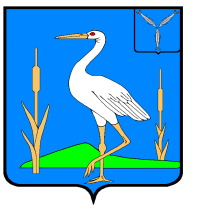 АДМИНИСТРАЦИЯБОЛЬШЕКАРАЙСКОГО  МУНИЦИПАЛЬНОГО ОБРАЗОВАНИЯРОМАНОВСКОГО МУНИЦИПАЛЬНОГО РАЙОНАСАРАТОВСКОЙ ОБЛАСТИПОСТАНОВЛЕНИЕ №29от 28.08.2023 года                                                     с. Большой КарайВ соответствии с постановлением Правительства Саратовской области от                       01 июня 2010 года № 195-П «Об утверждении Положения об организации ярмарок и продажи товаров (выполнения работ, оказания услуг) на них на территории Саратовской области», Уставом Большекарайского муниципального образования Романовского   муниципального района Саратовской области , администрация Большекарайского муниципального образования Романовского   муниципального района Саратовской областиПОСТАНОВЛЯЕТ:1. Утвердить Положение «Об организации ярмарок и продажи товаров на них на территории Большекарайского   муниципального образования  Романовского  муниципального района Саратовской области» согласно приложению №1.2. Утвердить схему размещения участников ярмарок на территории Большекарайского муниципального образования Романовского муниципального района Саратовской области согласно приложению № 2.3.Настоящее постановление вступает в силу с момента принятия.4. Разместить настоящее постановление на официальном сайте администрации  Большекарайского муниципального образования Романовского  муниципального районаСаратовской области  в информационно-телекоммуникационной сети Интернет. 5. Признать утратившим силу постановление администрации Большекарайского муниципального образования Романовского муниципального района Саратовской области  от 12.12.2007 года № 17 «О порядке организации деятельности ярмарок вне пределов рынков на территории Большекарайского муниципального образования».6. Контроль за исполнением настоящего постановления возложить на заместителя  главы администрации Большекарайского   муниципального образования  Романовского муниципального района Саратовской области  Глухову Т.А.Врио главы  Большекарайскогомуниципального образования                                      Т.А. ГлуховаПриложение №1 к постановлениюАдминистрации Большекарайского муниципального образования Романовского муниципального района Саратовской областиот  28.08.2023 года № 29Положение«Об организации ярмарок и продажи товаров на них на территории Большекарайского муниципального образования Романовского  муниципального  района Саратовской области»1. Общие положения1.1.Положение регулирует порядок организации деятельности ярмарок и продажу товаров на них на территории Большекарайского муниципального образования  Романовского  муниципального района  Саратовской области.2. Основные термины и определения2.1. Организатор ярмарки – администрация Большекарайского муниципального образования Романовского муниципального  района Саратовской области  в лице заместителя главы  администрации муниципального образования.2.2. Участники ярмарки – предприятия, организации различных организационно-правовых форм, индивидуальные предприниматели, главы фермерских хозяйств и  личных подсобных хозяйств .2.3.Торговое место на ярмарке - определенное организатором ярмарки, место для реализации товаров на территории ярмарки, согласно утвержденной схемы размещения участников ярмарки.2.4. Обслуживающий персонал ярмарки – индивидуальные предприниматели, главы фермерских и личных подсобных хозяйств, осуществляющие лично реализацию товара на ярмарке, продавцы реализующие товар на основании трудового договора с субъектом предпринимательской деятельности, подсобные рабочие (грузчики).2.5. Ассортимент товаров – набор товаров, объединенных по какому- либо одному или совокупности признаков.3.Требования к организации торговли на ярмарке3.1.Осуществление торговли на ярмарке допускается в соответствии со схемой размещения участников ярмарки. 3.2.Участники ярмарки обязаны осуществлять торговлю на ярмарке в соответствии с правилами продажи отдельных видов товаров, законодательством о защите прав потребителей, санитарными правилами и другими нормативными правовыми актами органов государственной власти Российской Федерации и Саратовской области.3.3.Торговое место участника ярмарки составляет в ширину не менее 2 метров и должно быть определено на схеме размещения участников ярмарки организатором ярмарки.3.4.Участник ярмарки осуществляет торговлю через подвижную мелкорозничную сеть (автофургоны, автоприцепы, изотермические емкости), а также на столах и прилавках, установленных на открытой территории непосредственно участником ярмарки.3.5.Основным требованием к участникам ярмарки является продажа товаров на ярмарке по  ценам  ниже цен на аналогичный товар, реализуемый через розничную торговую сеть  Большекарайского муниципального образования Романовского муниципального   района Саратовской области. 3.6.Немаловажными требованиями к участникам ярмарки является соблюдение санитарных норм и правил при  реализации товаров, а также обеспечение надлежащего качества реализуемого товара, подтвержденного соответствующим документом.3.7. Обслуживающий персонал ярмарки должен иметь при себе медицинскую книжку установленного образца с непросроченными данными медицинских обследований, если данное лицо осуществляет непосредственно продажу продовольственных товаров;  документ, удостоверяющий личность, для граждан (в том числе граждан - глав крестьянских (фермерских) хозяйств, членов таких хозяйств, граждан, ведущих личные подсобные хозяйства или занимающихся садоводством, огородничеством, животноводством), а также соответствующую одежду.3.8.Участники ярмарки после окончания работы должны осуществить уборку мусора возле своих торговых мест.3.9.При положительной температуре воздуха запрещается реализация на ярмарке скоропортящихся продуктов (мяса, рыбы и т.д.) при отсутствии холодильного оборудования.4. Порядок организации ярмаркиПостоянно  действующая  ярмарка функционирует в соответствии постановлением Правительства Саратовской области от 01 июня 2010 года  № 195-П «Об утверждении Положения об организации ярмарок и продажи товаров (выполнения работ, оказания услуг) на них на территории Саратовской области».Место проведения ярмарки: 412275, Саратовская область, Романовский район, с. Большой Карай,  пл. Стоякина.Срок проведения: постоянно действующая.Режим работы ярмарки: вторник, с 7.00 ч. до 13.00 ч.5. Осуществление контроля5.1.Контроль за соблюдением настоящего Положения в соответствии с действующим законодательством осуществляет заместитель главы администрации Большекарайского муниципального образования Романовского муниципального района Саратовской области.Приложение №2 к постановлениюАдминистрации Большекарайскогомуниципального образования Романовского муниципального района Саратовской областиот 28.08.2023 года №  29Схема размещения участников ярмарки на территории  Большекарайского муниципального образования  Романовского муниципального района Саратовской областиОб организации ярмарок и продажи товаров на них на территории Большекарайского муниципального образования Романовского  муниципального муниципального  района Саратовской области№ппАдрес или адресное обозначение с указанием улиц, дорог, проездов, иных ориентиров, относительно которых расположен торговый объект, с указанием расстояний от границ торгового объекта до указанных ориентировТип торгового объекта Группы товаровКоличество мест и размер площадки,  (мест/кв.м)Период функционирования торгов 1.с.Большой Карай , пл. Стоякина  в 5 метрах от д. № б/н (магазин «Березка» )автофургоны, автоприцепы, изотермические емкости, столы и прилавкиТовары повседневного спроса                       (продукты питания, промышленные товары)2 места  х 9,0Еженедельно по вторникам2.с.Большой Карай , пл. Стоякина  в 10 метрах от д. № 20 А автофургоны, автоприцепы, изотермические емкости, столы и прилавкиТовары повседневного спроса                       (продукты питания, промышленные товары)2 места х 9,0Еженедельно по вторникам3.с.Большой Карай , пл. Стоякина  в 15 метрах от д. № 9А и д. № 9Б (ПО Романовское)автофургоны, автоприцепы, изотермические емкости, столы и прилавкиТовары повседневного спроса                       (продукты питания, промышленные товары)1 место х 9,0Еженедельно по вторникам4.с.Большой Карай , пл. Стоякина  в 10 метрах от д. № 1Б ( здание ФОК)автофургоны, автоприцепы, изотермические емкости, столы и прилавкиТовары повседневного спроса                       (продукты питания, промышленные товары)1 место х 9,0Еженедельно по вторникамИтого:6 мест